Publicado en Barcelona el 13/08/2018 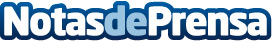 Ingresos pasivos por Internet: ¿una nueva forma de vida?Pau Forner, emprendedor y nómada digital, revela cómo lograr la libertad financiera creando fuentes de ingresos pasivos por InternetDatos de contacto:Pau FornerNota de prensa publicada en: https://www.notasdeprensa.es/ingresos-pasivos-por-internet-una-nueva-forma_1 Categorias: Emprendedores E-Commerce http://www.notasdeprensa.es